 Наступність розкриття змісту хімії в модельних навчальних програмах природничої освітньої галузі в умовах реалізації 
Державного стандарту базової середньої освітиМетодичні рекомендаціїНа період реформування системи освіти в Україні припали нелегкі часи, оскільки у 2020 та 2021 роках населення країни потерпало від пандемії, спричиненої гострою респіраторною інфекцією SARS-CoV-2, а у 2022 році за Указом Президента України від 24 лютого 2022 року № 64/2022 було введено воєнний стан у зв'язку із збройною агресією Росії проти України. Ці події продемонстрували необхідність організації гнучкої системи освіти, яка би могла підлаштуватися під виклики, що виникають перед освітянами. Після введення воєнного стану в нашій державі виникла необхідність у розробці та виданні ряду нормативних документів, що скоригували організацію освітнього процесу та його завершення у 2022 році. У зав'язку з цим, учителям хімії закладів освіти рекомендуємо опрацювати наступні нормативні документи, зробивши акценти на питаннях, що стосуються організації та завершення процесу навчання з хімії в умовах воєнного стану:Наказ Міністерства освіти і науки України від 28.02.2022 № 232 «Про звільнення від проходження ДПА учнів, які завершують здобуття початкової та базової загальної середньої освіти, у 2021-2022 навчальному році». Режим доступу: https://cutt.ly/5GHnkc3 Основний акцент: звільнити у 2021/2022 навчальному році від проходження державної підсумкової атестації учнів, які завершують здобуття базової загальної середньої освіти у зв'язку із введенням воєнного стану в країні.Наказ Міністерства освіти і науки України від 28.03.2022 № 274 «Про деякі питання організації здобуття загальної середньої освіти та освітнього процесу в умовах воєнного стану в Україні». Режим доступу: https://cutt.ly/0GDZRk6  Основний акцент: здобуття загальної середньої освіти для здобувачів освіти може відбуватися за будь-якою формою (очна, дистанційна, змішана, індивідуальна тощо), що може забезпечити заклад освіти та є найбільш безпечною для учасників освітнього процесу в умовах воєнного стану; необхідно вести облік учнів, які навчаються в закладах освіти на території тимчасового проживання під час вимушеної евакуації (назва закладу освіти, область України чи назва країни-партнера, що надала тимчасовий захист українським громадянам на час воєнних дій у країні).Наказ Міністерства освіти і науки України від 01.04.2022 № 290 «Про затвердження методичних рекомендацій щодо окремих питань завершення 2021-2022 навчального року». Режим доступу: https://cutt.ly/DGDXycx Основний акцент: заклад освіти визначає день закінчення освітнього процесу (можуть вноситися зміни до структури навчального року, визначеної на початку року); у закладі освіти забезпечується виконання навчальних програм (вносяться зміни до календарно-тематичних планів) за рахунок ущільнення навчального матеріалу, організації самостійної навчальної діяльності учнів, додаткових консультацій з використанням технологій дистанційного навчання;рекомендується проводити бесіди або вправи, що спрямовані на психологічну підтримку дітей під час навчального року та після його завершення (надано сайти де розміщені матеріали на допомогу вчителю);здійснюється оцінювання результатів навчання здобувачів освіти з використанням технологій дистанційного навчання;семестрова і річна оцінка можуть підлягати коригуванню;семестрове оцінювання за ІІ семестр, у залежності від ситуації щодо воєнного стану, може здійснюватися за результатами: тематичного, поточного (під час очного, змішаного і дистанційного навчання) та підсумкового (письмова контрольна робота, онлайн тестування, діагностична робота, співбесіда тощо) оцінювань; учні можуть надавати вчителю інформаційну довідку з оцінками (електронний щоденник тощо) за період навчання в іншому закладі освіти з окремих предметів і навіть окремих тем; при здійсненні оцінювання за ІІ семестр потрібно зараховувати всі оцінки, які отримав учень/учениця впродовж цього семестру незалежно від місця навчання (може бути будь-який заклад загальної середньої освіти, зокрема й приватні заклади освіти, в Україні чи за її межами); в окремих випадках за рішенням педагогічної ради закладу, затвердженим відповідним наказом, оцінювання за ІІ семестр учнів 5-8 та 10 класів може здійснюватися не за 12-бальною шкалою, а «зараховано»/«не зараховано»;річне оцінювання проводиться на підставі семестрових або скорегованих семестрових оцінок (у разі відсутності однієї з семестрових оцінок, річне оцінювання може здійснюватися за однією семестровою оцінкою);у разі відсутності результатів річного оцінювання після завершення навчання, учень має право до початку нового навчального року пройти річне оцінювання; здобувачів загальної середньої освіти у 2021-2022 н.р. звільнено від проходження державної підсумкової атестації, а у відповідній графі до документа про освіту робиться запис «звільнений(а)».Лист Міністерства освіти і науки України від 29.03.2022 № 1/3737-22 «Про забезпечення психологічного супроводу учасників освітнього процесу в умовах воєнного стану в Україні». Режим доступу: https://cutt.ly/QGDZGX9 Основний акцент: надано переліки корисних ресурсів для дорослих та дітей (сайти ДНУ «Інститут модернізації змісту освіти», «Українського науково-методичного центру практичної психології і соціальної роботи» НАПН України, обласних навчально-методичних центрів психологічної служби у системі освіти), що спрямовані на психологічну підтримку, навчання та достовірне інформування; оприлюднено контакти гарячих ліній організацій, які надають психологічну підтримку при сильному емоційному потрясінні, стресі, відчутті небезпеки, що можуть викликати у дитини психологічну травму.Звертаємо вашу увагу, що поточне та підсумкове (семестрове й річне) оцінювання  доцільно проводити з урахуванням психо-емоційного стану дітей, а також виходячи з воєнної ситуації, що перебуває у вашому регіоні. Упровадження Державного стандарту базової середньої освіти, затвердженого Постановою Кабінету Міністрів України від 30 вересня 2020 р. № 898, учителями хімії вперше буде відбуватися у 2024-2025 навчальному році.  Проте, у 2022-2023 навчальному році учні 5-х класів уже розпочнуть процес навчання, в основі якого закладено впровадження оновлених нормативних документів (Державний стандарт, типові навчальні плани, модельні навчальні програми тощо) зміст яких спрямований на реалізацію державної політики у сфері реформування системи освіти (модернізація змісту та підходів до побудови уроку, оновлені навчально-методичне забезпечення, система оцінювання тощо). Тому, з метою підготовки вчителів хімії до зміни парадигми освітнього процесу та дотримання принципу наступності у перспективі, рекомендуємо педагогам поступово ознайомлюватися з оновленими нормативними документами та частково апробувати їх реалізацію під час педагогічної діяльності. Першочергово доцільно опрацювати:Закон України «Про повну загальну середню освіту». URL: https://cutt.ly/PHyHnib ;Концепцію реалізації державної політики у сфері реформування загальної середньої освіти «Нова українська школа» на період до 2029 року. URL: https://cutt.ly/cHyJyUU ;Державний стандарт базової середньої освіти  (Постанова Кабінету Міністрів України від 30 вересня 2020 р. № 898). URL: https://cutt.ly/WHyJPDi ;Типову освітню програму для 5-9 класів закладів загальної середньої освіти (наказ Міністерства освіти і науки України від 19.02.2021 № 235). URL: https://cutt.ly/rHyZv09 ;Модельні навчальні програми природничої освітньої галузі: інтегрований курс «Пізнаємо природу», 5-6 класи (чотири програми); інтегрований курс «Природничі науки», 5-6 класи (одна програма); інтегрований курс «Довкілля», 
5-6 класи (одна програма). URL: https://cutt.ly/ZHyB32v ;  Методичні рекомендації щодо оцінювання навчальних досягнень учнів 
5-6 класів, які здобувають освіту відповідно до нового Державного стандарту базової середньої освіти (наказ Міністерства освіти і науки України від 01.04.2022 № 289). URL: https://osvita.ua/legislation/Ser_osv/86195/  Опрацювавши зазначені вище документи та з метою дотримання у перспективі принципу наступності між адаптаційним циклом та циклом предметного навчання, рекомендуємо:  	обговорити питання обрання модельної навчальної програми на засіданні методичного об'єднання вчителів природничої освітньої галузі, оскільки вона є основою подальшої успішної реалізації природничих предметів, зокрема хімії;проаналізувати вчителю хімії разом з педагогом (за потреби педагога), який буде впроваджувати інтегрований курс у 5 класі,  хімічний зміст обраної модельної навчальної програми (теоретичний матеріал та можливість виконання експериментальної складової) та надати рекомендації/консультації, щодо його ефективної реалізації під час уроку, у тому числі й в умовах воєнного стану; дотримуватися під час організації уроків хімії компетентнісного,  діяльнісного, особистісно орієнтованого та інтегрованого підходів, що закладені в основу реалізації концепції «Нова українська школа»;упроваджувати під час уроків хімії елементи формувального оцінювання, з метою його апробації та підвищення мотивації до навчання в учнів.   Наголошуємо на необхідності створення безпечного освітнього середовища, у процесі організації освітнього процесу в умовах воєнного стану та врахуванні вікових особливостей, фізичних, психічних та інтелектуальних можливостей учнів. Методист з хімії навчально-методичноговідділу координації освітньої діяльностіта професійного розвитку Сумського ОІППО				А.В. Метейко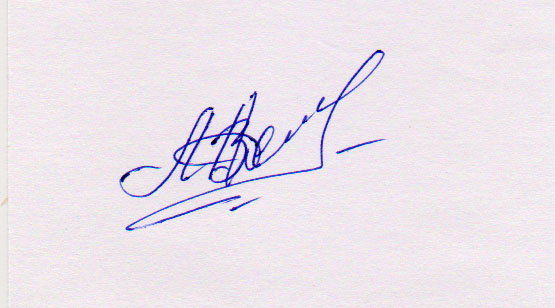 